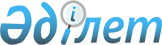 О внесении изменений в распоряжение Президента Республики Казахстан от 6 декабря 2013 года № 250 "О Национальном конкурсе "Мерейлі отбасы"Распоряжение Президента Республики Казахстан от 20 апреля 2021 года № 185
      Внести в распоряжение Президента Республики Казахстан от 6 декабря 2013 года № 250 "О Национальном конкурсе "Mepeйлі отбасы" ("Казахстанская правда" от 10 декабря 2013 года № 333 (27607) следующие изменения:  
      пункты 2 и 3 исключить. 
					© 2012. РГП на ПХВ «Институт законодательства и правовой информации Республики Казахстан» Министерства юстиции Республики Казахстан
				
      Президент  
Республики Казахстан

К. Токаев  
